Информация о продуктивности образовательной деятельности педагога 
(диаграммы, графики и другие документы, отражающие динамику качества знаний обучающихся)
(информация предоставляется педагогом)Примечание. Пустые таблицы можно удалить из Приложения1.1.Результаты освоения обучающимися образовательных программ по итогам мониторингов, проводимых организацией  (качество  знаний с учетом статуса образовательной организации см. Примечание)Мониторинг результатов освоения обучающимися ООП ООО по предмету "Математика"МБОУ "Средняя общеобразовательная школа №8 г.Пересвета" за межаттестационный периодРезультаты освоения обучающимися ООП ООО по предмету "Математика" МБОУ "Средняя общеобразовательная школа №8 г.Пересвета"с 2014-2015 по 2016-2017 учебные года высокиеМониторинг результатов освоения обучающимися ООП ООО по предмету "Математика"МБОУ "Средняя общеобразовательная школа №8 г.Пересвета" за межаттестационный периодРезультаты освоения обучающимися ООП ООО по предмету "Математика" МБОУ "Средняя общеобразовательная школа №8 г.Пересвета"с 2014-2015 по 2016-2017 учебные года высокие1.2.Динамика результатов освоения обучающимися образовательных программ по итогам мониторингов, проводимых организацией  Динамика результатов освоения обучающимися ООП ООО по предмету "Математика"МБОУ "Средняя общеобразовательная школа №8 г.Пересвета" Динамика качества знаний позитивнаяДинамика результатов освоения обучающимися ООП ООО по предмету "Математика"МБОУ "Средняя общеобразовательная школа №8 г.Пересвета" Динамика качества знаний позитивная1.3.Результаты освоения обучающимися образовательных программ по итогам мониторинга системы образованияМониторинг результатов освоения  обучающимися ООП ООО  по предмету "Математика"МБОУ "Средняя общеобразовательная школа №8 г.Пересвета" на примере 8а классав системе оценки качества образования (ИСКО) за 2015-2016 учебный годРезультаты освоения обучающимися  ООП ООО по предмету "Математика"МБОУ «Средняя общеобразовательная школа № 8 г.Пересвета»по итогам мониторинга ИСКО за 2015-2016 уч год учебный год средниеМониторинг результатов освоения  обучающимися ООП ООО  по предмету "Математика"МБОУ "Средняя общеобразовательная школа №8 г.Пересвета" на примере 8а классав системе оценки качества образования (ИСКО) за 2015-2016 учебный годРезультаты освоения обучающимися  ООП ООО по предмету "Математика"МБОУ «Средняя общеобразовательная школа № 8 г.Пересвета»по итогам мониторинга ИСКО за 2015-2016 уч год учебный год средние1.4.Динамика результатов освоения обучающимися образовательных программ по итогам мониторинга системы образованияДинамика результатов освоения обучающимися ООП ООО по предмету "Математика"МБОУ "Средняя общеобразовательная школа №8 г.Пересвета" по итогам мониторинга системы образования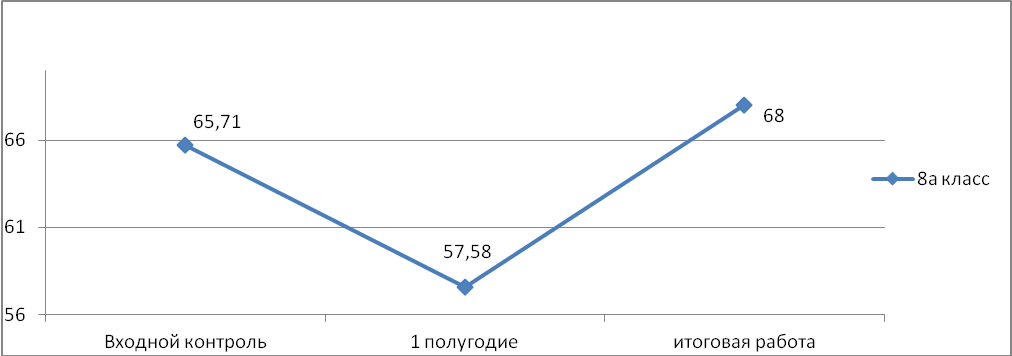 Динамика освоения обучающимися ООП ООО по предмету "Математика" МБОУ «Средняя общеобразовательная школа № 8 г.Пересвета» по итогам мониторинга системы образования стабильнаяДинамика результатов освоения обучающимися ООП ООО по предмету "Математика"МБОУ "Средняя общеобразовательная школа №8 г.Пересвета" по итогам мониторинга системы образованияДинамика освоения обучающимися ООП ООО по предмету "Математика" МБОУ «Средняя общеобразовательная школа № 8 г.Пересвета» по итогам мониторинга системы образования стабильнаяВид итоговой аттестации учащихсяГоды обученияСреднерегиональные результатыПродуктивность 
образовательной деятельности педагогаПродуктивность 
образовательной деятельности педагогаПродуктивность 
образовательной деятельности педагогаВид итоговой аттестации учащихсяГоды обученияСреднерегиональные результатыОбщее кол-во обучаемых в 9/11кл.Кол-во уч-ся, сдавших 
ОГЭ/ ЕГЭРезультаты уч-ся(средние данные по годам)Результаты итоговой аттестации в форме ОГЭ
(средние данные за межаттестационный период)2012 г.Результаты итоговой аттестации в форме ОГЭ
(средние данные за межаттестационный период)2013 г.Результаты итоговой аттестации в форме ОГЭ
(средние данные за межаттестационный период)2014 г.Результаты итоговой аттестации в форме ОГЭ
(средние данные за межаттестационный период)2015 г.3,8923233,57Результаты итоговой аттестации в форме ОГЭ
(средние данные за межаттестационный период)2016 г.3,928284,1Результаты итоговой аттестации в форме ОГЭ
(средние данные за межаттестационный период)среднее за период3,84Результаты итоговой аттестации в форме ЕГЭ
(средние данные за межаттестационный период)2012 г.Результаты итоговой аттестации в форме ЕГЭ
(средние данные за межаттестационный период)2013 г.Результаты итоговой аттестации в форме ЕГЭ
(средние данные за межаттестационный период)2014 г.48,93121243,33Результаты итоговой аттестации в форме ЕГЭ
(средние данные за межаттестационный период)2015 г.Результаты итоговой аттестации в форме ЕГЭ
(средние данные за межаттестационный период)2016 г.Результаты итоговой аттестации в форме ЕГЭ
(средние данные за межаттестационный период)среднее за период43,33